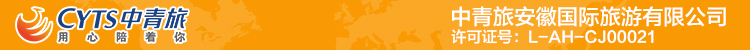 【江西特价】最美乡村婺源-江湾-李坑-严田古樟-江岭梯田花海纯玩2日游行程单行程安排费用说明其他说明产品编号QY20230025出发地合肥市目的地婺源县行程天数2去程交通汽车返程交通汽车参考航班无无无无无产品亮点无无无无无D1D1行程详情出发城市-婺源早乘车赴婺源，后游【江岭】（如遇堵车等不可控因素敬请谅解；花期会因季节和气候而不稳定，如因气候或季节原因影响观赏效果，我司不承担任何责任，敬请谅解！）南临晓起，东接溪头，地处婺源县最东北。江岭风光无限好，拾堤田而上，岚气升腾，重峦叠翠，溪水碧澄，粉墙黛瓦时隐 叠翠，溪水碧澄，粉墙黛瓦时隐时现，青苗绿茶连绵成片，田舍风光，平和恬淡，好一个“绿树村边合，青山郭外斜”，这可是旅游摄影人士绝佳去处。后前往小桥流水人家——【李坑】，建于北宋年间，至今已有近千年历史，“古村高低层，斜阳远近山，林梢烟似带，村外水如环”这首诗极为形象生动的描述了晓起村落的美丽山光水色；行程结束，入住酒店休息！用餐早餐：X     午餐：X     晚餐：X   住宿婺源或黄山周边D2D2行程详情婺源-合肥早餐后游览“梦里乡村，世外桃源”——【严田古樟】，此景区为婺源唯一保存完好的水口文化遗存，更在堪称“天下第一樟”的树神一棵。特别安排：【开往春天的小火车】（自愿参加40元/人）乘坐田间小火车，穿梭于花海之中，零距离接触绝美的田园风光；油菜花田与小火车的搭配，复古又清新，古老的小火车，缓慢悠闲的穿行在青山绿水中，闻着淡淡的花香，体验这个季节最浪漫的事儿吧。严田古村环境舒适，空气中负离子含量非常高，沿路的农耕田园视线非常开阔，白墙黛瓦的民房鳞次栉比，田野间既有新时代的气息，又保留了乡村的风貌。坐在小火车上，看着风吹稻叶此起彼伏，美景不容错过。后游览江泽民祖籍地—【江湾】建于唐朝初年，这里文风鼎盛，村中至今还较完好地保存着三省堂、敦崇堂、培心堂等古老的徽派建筑，极具历史价值和观赏价值，参观古朴典雅的民居、曲折宁静的街巷、青石铺就的驿道、遮天蔽日的古树。。结束愉快的旅行，返回温馨的家！用餐早餐：√     午餐：X     晚餐：X   住宿无费用包含1、【餐饮】占床含早1、【餐饮】占床含早1、【餐饮】占床含早退改规则以旅游合同约定为准，如按约定比例扣除的必要的费用低于实际发生的费用，旅游者按照实际发生的费用支付。保险信息《中国公民国内旅游文明行为公约》